Date: March 6 at 4:00 pmLocation: North Surrey SecondaryIn attendance:   Bree Greve, Kristy Harrison, Drew Landry, Cheryl Leclerc, Selina Metcalfe Keri Stanger, Sarah Schnare, Christine SymsAgenda:Catching up (all) – discussed which of the schools present at the meeting had been chosen for one of the 10 garden sitesEEPSA Business EEPSA update (Drew): Members of Seed36 are encouraged to join or renew their $30 membership to EEPSA as our funding allotment is based on membership; Pro-D funding can be used for PSA memberships. Links:http://eepsa.org/membership/ 		https://bctf.ca/psa/join.aspx   https://bctf.ca/uploadedFiles/Public/PSAs/~PSA-ApplicationForm.pdfFinancials update (Amy):  current total:  $_______Previous Business:  planning session for the STA Pro-D Day.Tentative Shape of the Day (times and details subject to approval and tweaking) – Selina will submit proposal to STA; Sarah will create a flyer to advertise day to SEED36 and other SD36 networksAM: Exploring Outdoor Learning Spaces at EKOlogy - East Kensington  (9:00 – 11:00)Map activity: Where we are on Surrey Map (Selina)Sharing session for using and creating outdoor learning spaces and sharing resources for what to do outside with students (Keri, Cheryl, Alison, Christine will help with finding facilitators / facilitating)Aims for sharing session: what are teachers and students already doing at the various sites; what are some ideas and resources for ecological education; curricular linksLunch & AGM:  North Surrey  (11:30 – 12:30)Tour and lunch harvest from the garden at North Surrey, supplemented with locally sourced foods (e.g. local produce, bakery, honeybee centre) – discussed ideas for funding lunch: STA, SEED36, City of Surrey?  (Drew will organize; Kristy can pick up food)Join us for AGM meeting for SEED36 – aim to elect more members for executive positions for next year  (Selina will chair; VP will chair next year)PM Site 1:  North Surrey (12:30 – 2:30):  Creating a Garden Space  (Elementary/ Secondary)Drew will share his powerpoint about the process of creating the garden at North Surrey; go over the steps and tips for building a garden spaceAnswer questions for teachers whose applications were approved this yearDiscuss the application process and District Garden Resource for groups planning to reapply or submit a new application next year PM Site 2:  Godwin Park (1:00 – 3:00):  Using your local City of Surrey park (Elementary) Bree will lead a session on how to use local parks (what to do with students and appropriate use of outdoor spaces)Will look into using Cosmos to print maps of schools of attendants with local parksUpcoming Business:  Discussed outline for AGM and long-term goals for SEED 36.Possible positions to add to the executive to help define roles and responsibilities as we grow: Vice-President, Communications Chair; Pro-D Chair; Membership Chair; Member(s)-at-LargeDiscussed desire to provide a way to network and find out who is doing what and where (e.g. newsletter, bulletins, website/Team on Office 365?)Will send out Agenda of AGM to members prior to meetingNoted future goal would be to establish SEED36 as an LSA with the STA (right now we are a local chapter of EEPSA)5)   Celebrating outdoor learning spaces in SD 36! Photo credits: Kristy Harrison.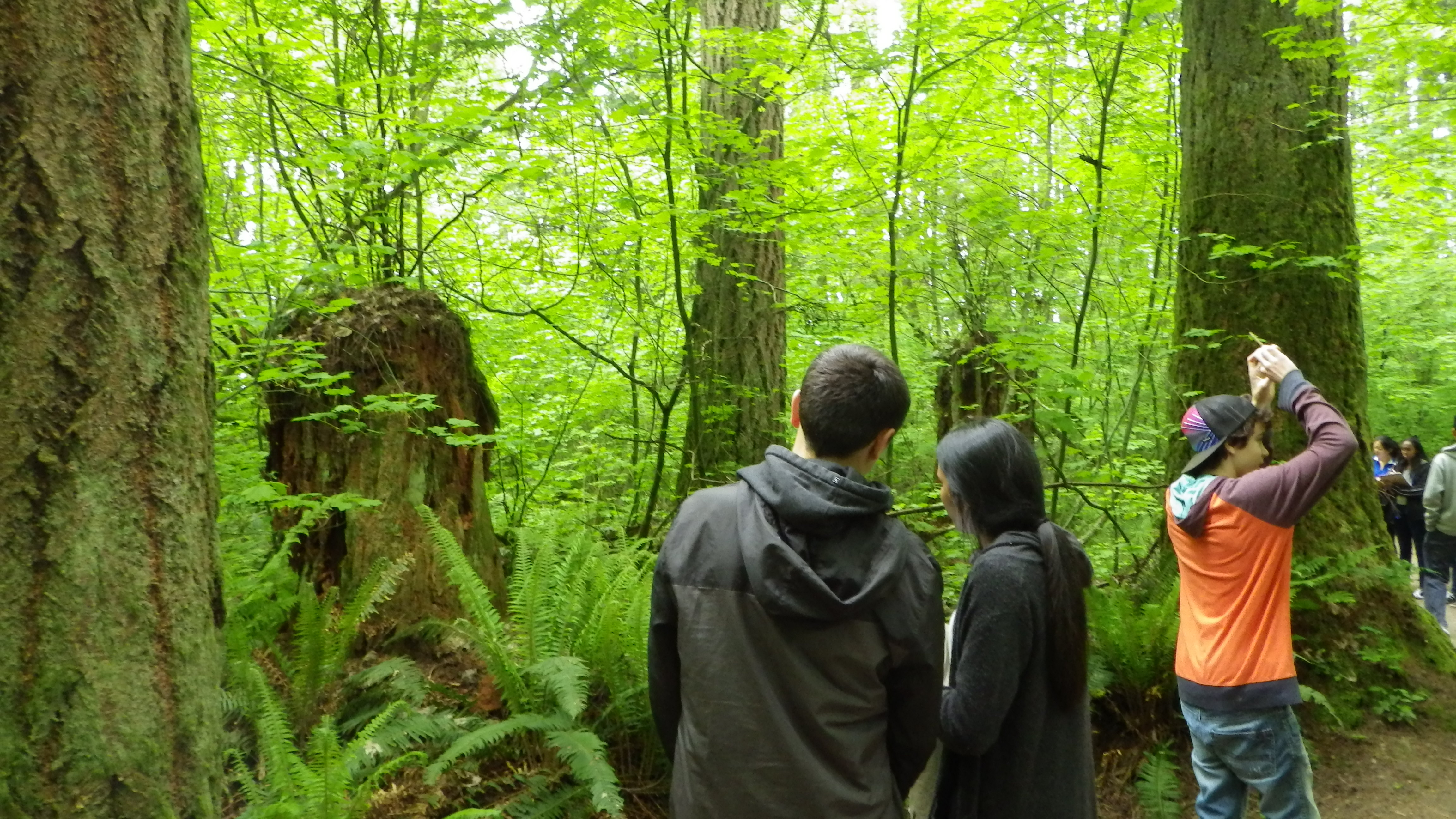 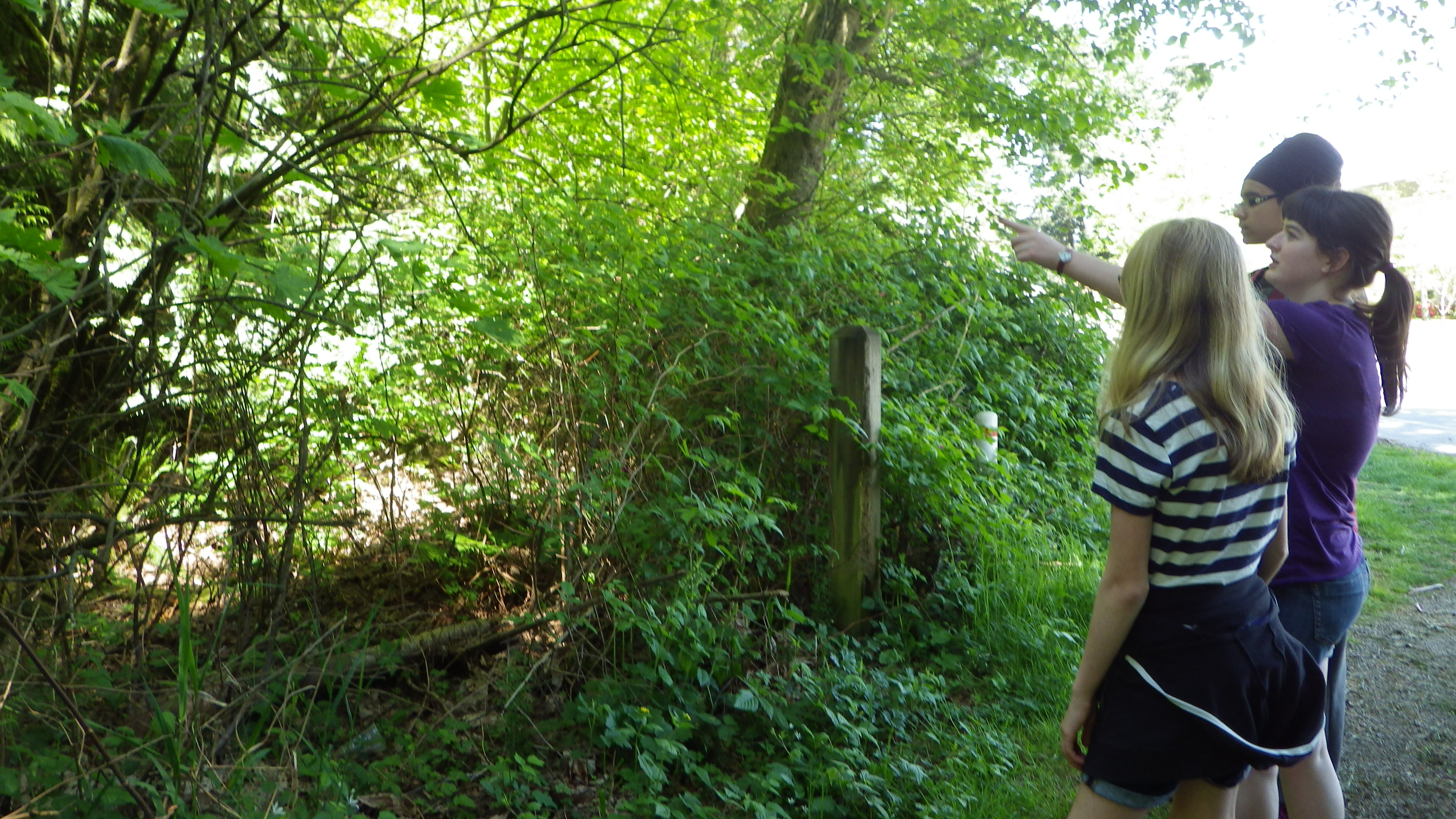 Forest Walk and Talk at Sunnyside Acres Urban Forest. 		If you would like to share photos of your outdoor learning space, please email pics with location and a brief description to Kristy Harrison harrison_kristy@surreyschools.ca to be included in a Gallery of Outdoor Learning Spaces. (location TBD)Next meeting:  AGM at North Surrey Secondary on STA Convention Day (Friday, May 3) at lunch (tentatively 11:30 am)Meeting adjourned: 5 pm